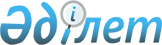 Об утверждении бюджета Культабанского сельского округа на 2021-2023 годы
					
			С истёкшим сроком
			
			
		
					Решение Байганинского районного маслихата Актюбинской области от 29 декабря 2020 года № 407. Зарегистрировано Департаментом юстиции Актюбинской области 30 декабря 2020 года № 7890. Прекращено действие в связи с истечением срока
      В соответствии со статьей 9-1 Бюджетного кодекса Республики Казахстан от 4 декабря 2008 года и статьей 6 Закона Республики Казахстан от 23 января 2001 года "О местном государственном управлении и самоуправлении в Республике Казахстан", маслихат Байганинского района РЕШИЛ:
      1. Утвердить бюджет Культабанского сельского округа на 2021-2023 годы согласно приложениям 1, 2 и 3 соответственно, в том числе на 2021 год в следующих обьемах: 
      1) доходы – 38 648,5 тысяч тенге, в том числе: 
      налоговые поступления – 2 558 тысяч тенге; 
      неналоговые поступления – 0 тенге; 
      поступления от продажи основного капитала – 0 тенге; 
      поступления трансфертов – 36 090,5 тысяч тенге; 
      2) затраты – 39 148,5 тысяч тенге; 
      3) чистое бюджетное кредитование – 0 тенге, в том числе: 
      бюджетные кредиты – 0 тенге; 
      погашение бюджетных кредитов – 0 тенге; 
      4) сальдо по операциям с финансовыми активами – 0 тенге, в том числе:
      приобретение финансовых активов – 0 тенге;
      поступления от продажи финансовых активов государства – 0 тенге; 
      5) дефицит бюджета (профицит) – -500 тысяч тенге; 
      6) финансирование дефицита бюджета (использование профицита) – 500 тысяч тенге, в том числе: 
      поступление займов – 0 тенге; 
      погашение займов – 0 тенге; 
      используемые остатки бюджетных средств – 500 тысяч тенге.
      Сноска. Пункт 1 – в редакции решения Байганинского районного маслихата Актюбинской области от 03.12.2021 № 85 (вводится в действие с 01.01.2021).


      2. Принять к сведению и руководству, что в соответствии со статьей 9 Закона Республики Казахстан от 2 декабря 2020 года "О республиканском бюджете на 2021 - 2023 годы" установлено:
      с 1 января 2021 года:
      1) минимальный размер заработной платы – 42 500 тенге;
      2) месячный расчетный показатель для исчисления пособий и иных социальных выплат, а также для применения штрафных санкций, налогов и других платежей в соответствии с законодательством Республики Казахстан – 2 917 тенге;
      3) величина прожиточного минимума для исчисления размеров базовых социальных выплат – 34 302 тенге.
      3. Предусмотреть в бюджете Культабанского сельского округа на 2021 год объем субвенций, передаваемой из районного бюджета в сумме 25 534 тысяч тенге.
      4. Государственному учреждению "Аппарат Байганинского районного маслихата" в установленном законодательном порядке обеспечить:
      1) государственную регистрацию настоящего решения в Департаменте юстиции Актюбинской области;
      2) размещение настоящего решения на интернет-ресурсе Байганинского районного маслихата после его официального опубликования.
      5. Настоящее решение вводится в действие с 1 января 2021 года. Бюджет Культабанского сельского округа на 2021 год
      Сноска. Приложение 1 – в редакции решения Байганинского районного маслихата Актюбинской области от 03.12.2021 № 85 (вводится в действие с 01.01.2021). Бюджет Культабанского сельского округа на 2022 год Бюджет Культабанского сельского округа на 2023 год
					© 2012. РГП на ПХВ «Институт законодательства и правовой информации Республики Казахстан» Министерства юстиции Республики Казахстан
				
      Председатель сессии Байганинского районного маслихата 

Н. Жанғалиев

      Секретарь Байганинского районного маслихата 

Б. Турлыбаев
Приложение 1 к решению Байганинского районного маслихата от 29 декабря 2020 года № 407
Категория
Категория
Категория
Категория
Сумма (тысяч тенге)
Класс
Класс
Класс
Сумма (тысяч тенге)
Подкласс
Подкласс
Сумма (тысяч тенге)
Наименование
Сумма (тысяч тенге)
I. ДОХОДЫ
38 648,5
1
Налоговые поступления
2 558
04
Налоги на собственность
2 558
1
Hалоги на имущество
186
3
Земельный налог
9
4
Hалог на транспортные средства
2 363
4
Поступления трансфертов
36 090,5
02
Трансферты из вышестоящих органов государственного управления
36 090,5
3
Трансферты из районного (города областного значения) бюджета
36 090,5
Функциональная группа
Функциональная группа
Функциональная группа
Функциональная группа
Функциональная группа
Сумма (тысяч тенге)
Функциональная подгруппа
Функциональная подгруппа
Функциональная подгруппа
Функциональная подгруппа
Сумма (тысяч тенге)
Администратор бюджетных программ
Администратор бюджетных программ
Администратор бюджетных программ
Сумма (тысяч тенге)
Программа
Программа
Сумма (тысяч тенге)
Наименование
Сумма (тысяч тенге)
II. ЗАТРАТЫ
39 148,5
01
Государственные услуги общего характера
30 084,4
1
Представительные, исполнительные и другие органы, выполняющие общие функции государственного управления
30 084,4
124
Аппарат акима города районного значения, села, поселка, сельского округа
30 084,4
001
Услуги по обеспечению деятельности акима города районного значения, села, поселка, сельского округа
30 084,4
07 
Жилищно-коммунальное хозяйство
2656,6
3 
Благоустройство населенных пунктов
2656,6
124
Аппарат акима города районного значения, села, поселка, сельского округа
2656,6
008
Освещение улиц населенных пунктов
1 636,6
009
Обеспечение санитарии населенных пунктов
395
011
Благоустройство и озеленение населенных пунктов
625
12
Транспорт и коммуникации
3 887,5
1
Автомобильный транспорт
3 887,5
124
Аппарат акима города районного значения, села, поселка, сельского округа
3 887,5
012
Строительство и реконструкция автомобильных дорог в города районного значения, села, поселка, сельского округа
3 887,5
13
Прочие
2 520
9
Прочие
2 520
124
Аппарат акима города районного значения, села, поселка, сельского округа
2 520
040
Реализация мероприятий для решения вопросов обустройства населенных пунктов в реализацию мер по содействию экономическому развитию регионов в рамках Государственной программы развития регионов до 2025 года
2 520
ІII. ЧИСТОЕ БЮДЖЕТНОЕ КРЕДИТОВАНИЕ
0
IV. Сальдо по операциям с финансовыми активами
0
V. Дефицит бюджета (профицит)
-500
VI. Финансирование дефицита бюджета (использование профицита)
500
Категория
Категория
Категория
Категория
Категория
Сумма (тысяч тенге)
класс
класс
класс
класс
Сумма (тысяч тенге)
подкласс
подкласс
подкласс
Сумма (тысяч тенге)
Наименование
Сумма (тысяч тенге)
8
Используемые остатки бюджетных средств
500
01
Остатки бюджетных средств
500
1
Свободные остатки бюджетных средств
500Приложения 2 к решению Байганинского районного маслихата от 29 декабря 2020 года № 407
Категория
Категория
Категория
Категория
Сумма (тысяч тенге)
Класс
Класс
Класс
Сумма (тысяч тенге)
Подкласс
Подкласс
Сумма (тысяч тенге)
Наименование
Сумма (тысяч тенге)
I. ДОХОДЫ
28 988
1
Налоговые поступления
 2 686
04
Налоги на собственность
2 686
1
Hалоги на имущество
54
3
Земельный налог
270
4
Hалог на транспортные средства
2 362
4
Поступления трансфертов
26 302
02
Трансферты из вышестоящих органов государственного управления
26 302
3
Трансферты из районного (города областного значения) бюджета
26 302
Функциональная группа
Функциональная группа
Функциональная группа
Функциональная группа
Функциональная группа
Сумма (тысяч тенге)
Функциональная подгруппа
Функциональная подгруппа
Функциональная подгруппа
Функциональная подгруппа
Сумма (тысяч тенге)
Администратор бюджетных программ
Администратор бюджетных программ
Администратор бюджетных программ
Сумма (тысяч тенге)
Программа
Программа
Сумма (тысяч тенге)
Наименование
Сумма (тысяч тенге)
II. ЗАТРАТЫ
28 988
01
Государственные услуги общего характера
22 745
1
Представительные, исполнительные и другие органы, выполняющие общие функции государственного управления
22 745
124
Аппарат акима города районного значения, села, поселка, сельского округа
22 745
001
Услуги по обеспечению деятельности акима города районного значения, села, поселка, сельского округа
22 745
07 
Жилищно-коммунальное хозяйство
3 597
3 
Благоустройство населенных пунктов
3 597
124
Аппарат акима города районного значения, села, поселка, сельского округа
3 597
008
Освещение улиц населенных пунктов
1 894
009
Обеспечение санитарии населенных пунктов
617
011
Благоустройство и озеленение населенных пунктов
1 086
13
Прочие
2 646
9
Прочие
2 646
124
Аппарат акима города районного значения, села, поселка, сельского округа
2 646
040
Реализация мероприятий для решения вопросов обустройства населенных пунктов в реализацию мер по содействию экономическому развитию регионов в рамках Государственной программы развития регионов до 2025 года
2 646
ІII. ЧИСТОЕ БЮДЖЕТНОЕ КРЕДИТОВАНИЕ
0
IV. Сальдо по операциям с финансовыми активами
0
V. Дефицит бюджета (профицит)
0
VI. Финансирование дефицита бюджета (использование профицита)
0Приложение 3 к решению Байганинского районного маслихата от 29 декабря 2020 года № 407
Категория
Категория
Категория
Категория
Сумма (тысяч тенге)
Класс
Класс
Класс
Сумма (тысяч тенге)
Подкласс
Подкласс
Сумма (тысяч тенге)
Наименование
Сумма (тысяч тенге)
I. ДОХОДЫ
29 110
1
Налоговые поступления
2 804
04
Налоги на собственность
2 804
1
Hалоги на имущество
54
3
Земельный налог
270
4
Hалог на транспортные средства
2 480
4
Поступления трансфертов
26 306
02
Трансферты из вышестоящих органов государственного управления
26 306
3
Трансферты из районного (города областного значения) бюджета
26 306
Функциональная группа
Функциональная группа
Функциональная группа
Функциональная группа
Функциональная группа
Сумма (тысяч тенге)
Функциональная подгруппа
Функциональная подгруппа
Функциональная подгруппа
Функциональная подгруппа
Сумма (тысяч тенге)
Администратор бюджетных программ
Администратор бюджетных программ
Администратор бюджетных программ
Сумма (тысяч тенге)
Программа
Программа
Сумма (тысяч тенге)
Наименование
Сумма (тысяч тенге)
II. ЗАТРАТЫ
29 110
01
Государственные услуги общего характера
22 867
1
Представительные, исполнительные и другие органы, выполняющие общие функции государственного управления
22 867
124
Аппарат акима города районного значения, села, поселка, сельского округа
22 867
001
Услуги по обеспечению деятельности акима города районного значения, села, поселка, сельского округа
22 867
07 
Жилищно-коммунальное хозяйство
3 597
3 
Благоустройство населенных пунктов
3 597
124
Аппарат акима города районного значения, села, поселка, сельского округа
3 597
008
Освещение улиц населенных пунктов
1 894
009
Обеспечение санитарии населенных пунктов
617
011
Благоустройство и озеленение населенных пунктов
1 086
13
Прочие
2 646
9
Прочие
2 646
124
Аппарат акима города районного значения, села, поселка, сельского округа
2 646
040
Реализация мероприятий для решения вопросов обустройства населенных пунктов в реализацию мер по содействию экономическому развитию регионов в рамках Государственной программы развития регионов до 2025 года
2 646
ІII. ЧИСТОЕ БЮДЖЕТНОЕ КРЕДИТОВАНИЕ
0
IV. Сальдо по операциям с финансовыми активами
0
V. Дефицит бюджета (профицит)
0
VI. Финансирование дефицита бюджета (использование профицита)
0